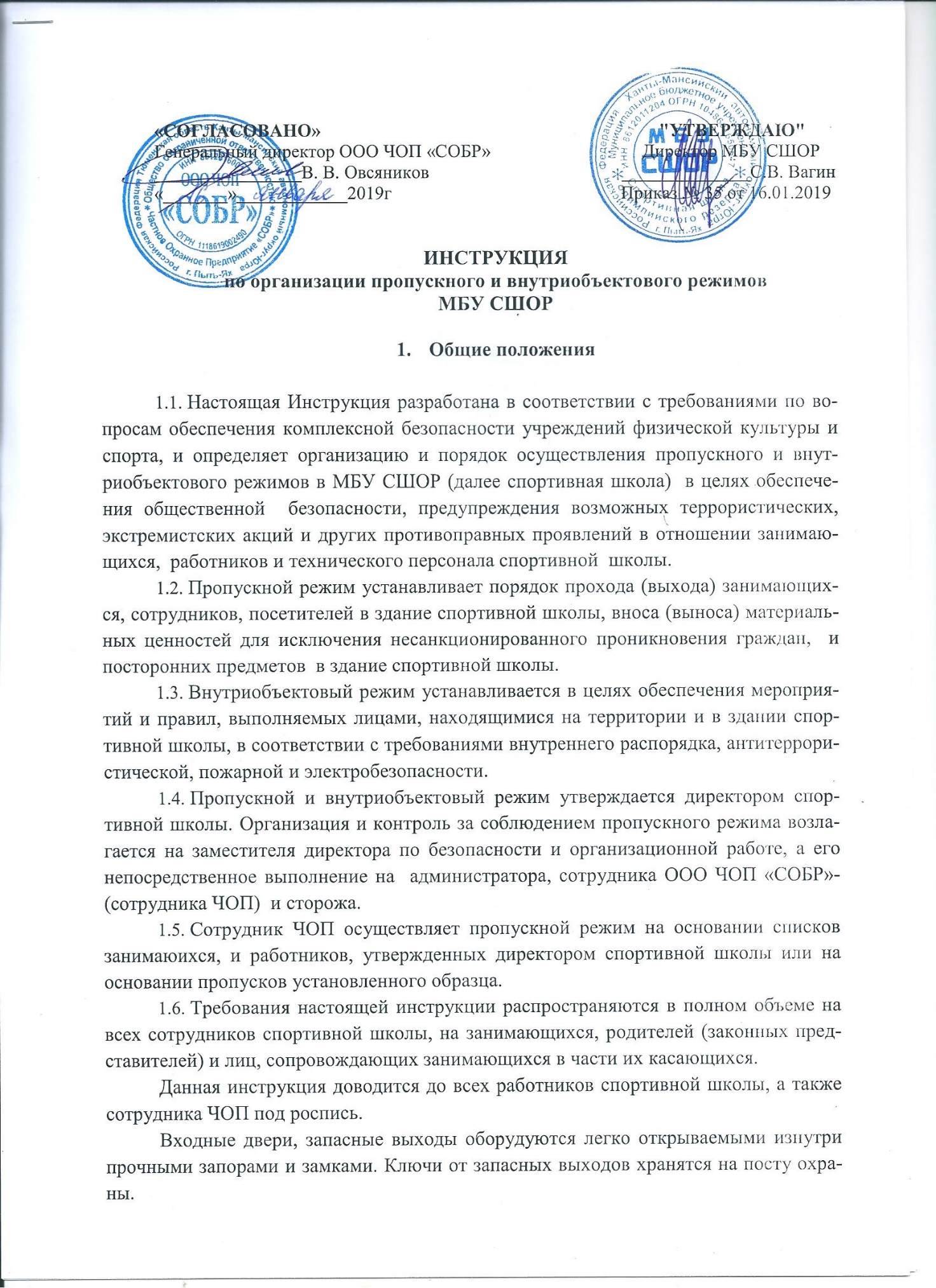 ИНСТРУКЦИЯ по организации пропускного и внутриобъектового режимовМБУ СШОР Общие положенияНастоящая Инструкция разработана в соответствии с требованиями по вопросам обеспечения комплексной безопасности учреждений физической культуры и спорта, и определяет организацию и порядок осуществления пропускного и внутриобъектового режимов в МБУ СШОР (далее спортивная школа)  в целях обеспечения общественной  безопасности, предупреждения возможных террористических, экстремистских акций и других противоправных проявлений в отношении занимающихся,  работников и технического персонала спортивной  школы.Пропускной режим устанавливает порядок прохода (выхода) занимающихся, сотрудников, посетителей в здание спортивной школы, вноса (выноса) материальных ценностей для исключения несанкционированного проникновения граждан,  и посторонних предметов  в здание спортивной школы.Внутриобъектовый режим устанавливается в целях обеспечения мероприятий и правил, выполняемых лицами, находящимися на территории и в здании спортивной школы, в соответствии с требованиями внутреннего распорядка, антитеррористической, пожарной и электробезопасности.Пропускной и внутриобъектовый режим утверждается директором спортивной школы. Организация и контроль за соблюдением пропускного режима возлагается на заместителя директора по безопасности и организационной работе, а его непосредственное выполнение на  администратора, сотрудника ООО ЧОП «СОБР»- (сотрудника ЧОП)  и сторожа.Сотрудник ЧОП осуществляет пропускной режим на основании списков занимаюихся, и работников, утвержденных директором спортивной школы или на основании пропусков установленного образца.Требования настоящей инструкции распространяются в полном объеме на всех сотрудников спортивной школы, на занимающихся, родителей (законных представителей) и лиц, сопровождающих занимающихся в части их касающихся.Данная инструкция доводится до всех работников спортивной школы, а также сотрудника ЧОП под роспись. Входные двери, запасные выходы оборудуются легко открываемыми изнутри прочными запорами и замками. Ключи от запасных выходов хранятся на посту охраны.Основные пункты пропуска оборудуются местами несения службой охраны, оснащаются комплектом документов по организации физической охраны учреждения, в т.ч. по организации пропускного режима, образцами пропусков.Все работы по проведению ремонта или реконструкции помещений в  учреждении в обязательном порядке согласовываются с директором школы.Порядок пропуска занимающихся,  сотрудников и посетителейДля обеспечения пропускного режима пропуск занимающихся, сотрудников и посетителей, а также внос (вынос) материальных средств осуществляется через центральный вход, в особых случаях через запасные выходы.Запасные выходы  открываются только с разрешения директора (заместителя директора по безопасности и организационной работе, заведующим хозяйства), а в их отсутствии – с разрешения администратора.На период открытия запасного выхода  контроль за ним осуществляет лицо, его открывающее.Вход занимающихся в здание спортивной школы на тренировочные занятия,  осуществляется самостоятельно с 08 ч. 00 мин. до 20 ч. 00 мин.            2..4. В период тренировочных занятий занимающиеся допускаются в спортивную школу  и выходят из нее только с разрешения тренера.Работники спортивной школы проходят в здание по пропускам.После окончания времени, отведенного для входа занимающихся на тренировочные занятия или их выхода с занятий, сотрудник ЧОП обязан произвести обход территории школы, а  администратор − осмотр внутренних помещений спортивного объекта  на предмет выявления посторонних, взрывоопасных и подозрительных предметов.Родители (законные представители) могут быть допущены в спортивную школу при предъявлении документа, удостоверяющего личность с обязательной регистрацией данных документа в журнале регистрации посетителей (паспортные данные, время прибытия, время убытия, к кому прибыл, цель посещения школы). Тренер, пригласивший родителей в спортивную школу, встречает  приглашённых.При проведении родительских собраний, спортивно-массовых мероприятий, праздничных мероприятий тренера передают сотруднику ЧОП списки посетителей, заверенные их  подписью. Проход посетителей на данные мероприятия осуществляется с предъявлением сотруднику ЧОП документа удостоверяющего личность с регистрацией данных в журнале учета посетителей. Лица, не связанные с тренировочным процессом, посещающие спортивную школу по служебной необходимости, пропускаются при предъявлении документа удостоверяющего личность и по согласованию с директором спортивной школы, а в его отсутствие –  администратора с записью в журнале регистрации посетителей.Передвижение посетителей в спортивной школе осуществляется в сопровождении  администратора.Рабочим (уборщикам служебных помещений) разрешено находится в здании спортивной школы в рабочие дни до 22.00.В нерабочее время, праздничные и выходные дни беспрепятственно допускается в спортивную школу только руководители спортивной школы.Осмотр вещей посетителейКрупногабаритные предметы, ящики, коробки проносятся в здание спортивной школы после проведенного их досмотра, исключающего пронос запрещенных предметов в здание спортивной школы (взрывчатые вещества, холодное и огнестрельное оружие, наркотики и т.п.).Материальные ценности выносятся из здания спортивной школы на основании служебной записки, подписанной заведующим хозяйства.При наличии у посетителей ручной клади сотрудник ЧОП,  предлагает добровольно предъявить содержимое ручной клади.В случае отказа, вызывается  администратор, при отказе предъявить содержимое ручной клади  администратору посетитель не допускается в спортивную школу.В случае, если посетитель, не предъявивший к осмотру ручную кладь и отказывается покинуть спортивную школу сотрудник ЧОП либо  администратор, оценив обстановку, информирует директора школы, при необходимости вызывает наряд полиции или группу быстрого реагирования ЧОПДанные о посетителях фиксируются в журнале регистрации посетителей.Порядок и правила соблюдения внутриобъектового режимаВремя прихода и ухода сотрудников в спортивную школу регистрируется в журнале посетителей, находящимся на посту охраны.Покидая служебное помещение, сотрудники спортивной школы должны закрыть окна, форточки, отключить воду, свет, обесточить все электроприборы и техническую аппаратуру.По окончании работы спортивной школы, после ухода всех сотрудников, в 20.00 сотрудник ЧОП осуществляет внутренний обход зала (обращается особое внимание на окна, помещения столовой и медицинского пункта, отсутствие течи воды в туалетах, включенных электроприборов и света).В нерабочее время обход осуществляется каждые 2 раза в сутки. В целях обеспечения пожарной безопасности занимающиеся, сотрудники, посетители обязаны неукоснительно соблюдать требования Инструкций о пожарной безопасности на спортивном объекте.В здании спортивной школы и на ее территории запрещается:нарушать правила техники безопасности;использовать любые предметы и вещества, которые могут привести к взрыву и (или) возгоранию;приносить с любой целью и использовать любым способом оружие, взрывчатые, огнеопасные вещества, спиртные и слабоалкогольные напитки, табачные изделия, наркотики, другие одурманивающие средства и яды;курение.Обязанности работника осуществляющего функции охраныРаботник должен знать:должностную инструкцию;особенности охраняемого объекта и прилегающей к нему местности, расположение и порядок работы охранно-пожарной и тревожной сигнализации, средств связи, пожаротушения, правила их использования и обслуживания;общие условия и меры по обеспечению безопасности объекта, его уязвимые места;порядок взаимодействия с правоохранительными органами, условия и правила применения оружия и спецсредств, внутренний распорядок спортивной школы, правила осмотра ручной клади.На посту охраны должны быть:телефоны дежурных служб правоохранительных органов, ГО и ЧС, аварийно-спасательных служб,  администрации спортивной школы.Работник охраны обязан:перед заступлением на пост осуществить обход территории объекта, проверить наличие и исправность оборудования (согласно описи) и отсутствие повреждений на внешнем ограждении, окнах, дверях;проверить исправность работы технических средств контроля за обстановкой, средств связи, наличие  средств пожаротушения, документации поста;доложить о произведенной смене и выявленных недостатках  администратору;осуществлять пропускной режим в здание спортивной школы в соответствии с настоящей Инструкцией;обеспечить  контроль за складывающейся обстановкой на территории спортивной школы;выявлять лиц, пытающихся в нарушение установленных правил проникнуть на территорию спортивной школы, совершить противоправные действия в отношении занимающихся, сотрудников, имущества и оборудования спортивной школы и пресекать их действия в рамках своей компетенции. производить обход территории спортивного зала не реже чем 2 раза в день: перед началом тренировочного процесса и после окончания занятий, при необходимости осуществлять дополнительный осмотр территории и помещений;при обнаружении подозрительных лиц, взрывоопасных или подозрительных предметов и других возможных предпосылок к чрезвычайным ситуациям вызвать милицию и действовать согласно служебной инструкции;в случае прибытия лиц для проверки несения службы, работник, убедившись, что они имеют на это право, допускает их на территорию спортивной школы и отвечает на поставленные вопросы.Работник имеет право:требовать от занимающихся, персонала спортивной школы, посетителей соблюдения настоящей Инструкции, Правил внутреннего распорядка;требовать немедленного устранения выявленных недостатков, пресекать попытки нарушения распорядка дня и пропускного режима;для выполнения своих служебных обязанностей пользоваться средствами связи и другим оборудованием, принадлежащим школе; Работнику запрещается:допускать в спортивную школу посторонних лиц с нарушением установленных правил;разглашать посторонним лицам информацию о спортивной школе и порядке организации ее охраны;на рабочем месте употреблять спиртосодержащие напитки, слабоалкогольные коктейли, пиво, наркотические вещества, психотропные и токсические вещества.С инструкцией ознакомлены:Турханцева О.В.     ___________ «____»_________2019г.Гайсина Р.Н.     	____________ «___»_________ 2019 г.Федотенкова О.В. 	____________ «___»_________ 2019 г.Иванова Н.В.  	____________ «___»_________ 2019 г.Парамонова С.И.   	____________ «___»_________ 2019 г.Симачков Э.Ю.   	____________ «___»_________ 2019 г.Песняк В.В.   	____________ «___»_________ 2019 г.Станкович Ю.А.   	____________ «___»_________ 2019 г.Умаров З.Н.   	____________ «___»_________ 2019 г.Гарчиханов А.Х.   	____________ «___»_________ 2019 г.Мишуров А.С.   	____________ «___»_________ 2019 г.Амирханов Р.Б.   	____________ «___»_________ 2019 г.Тахиров Э.С.о   	____________ «___»_________ 2019 г.Мухутдинов И.И.	____________ «___»_________ 2019 г.Дмитриева Д.А.   	____________ «___»_________ 2019 г.Гераев М.М.   	____________ «___»_________ 2019 г.Гераев Р.М.  	____________ «___»_________ 2019 г.Черивмурзаев И.И.____________ «___»_________ 2019 г.Минатуллаев К.Н. ____________ «____» _________2019г.Бровко Т.И.   	____________ «___»_________ 2019 г.Садовникова И.В. 	____________ «___»_________ 2019 г.Дрокина Г.В.  	____________ «___»_________ 2019 г.Шевчук О.Н.   	____________ «___»_________ 2019 г.Пастухов Л.В.   	____________ «___»_________ 2019 г.Байрамова А.Б.   	____________ «___»_________ 2019 г.Давлетбиева З.Н.	____________ «___»_________ 2019 г.Тахирова Т.Б.         ____________ «___»_________ 2019 г.Ханавова Г. С.        ____________ «___»_________ 2019 г.